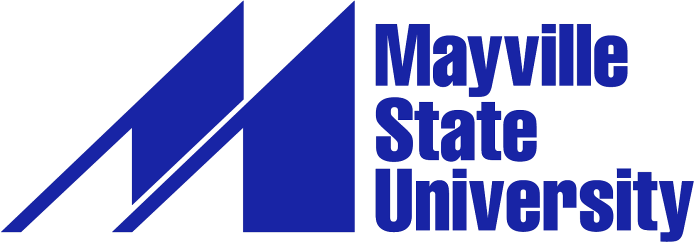 SPRING 2021 TERMEarly Entry - Dual CreditEnrollment AgreementINSTRUCTIONSStep 1:  If you have never before done so, you must submit an MSU application. Follow the step-by-stepinstructions in the dual credit application tutorial that is available from your high school principal, or you can              access the tutorial online at http://www.mayvillestate.edu/future-students/early-entry/.Step 2: Review dual credit enrollment information here: https://mayvillestate.edu/admissions/early-entry/.Please work with your parents and principal or counselor to submit any necessary paperwork for the Spring 2021 term only. If you are taking NDCDE courses, please follow NDCDE instructions. If you are taking courses other than or in addition to NDCDE courses, please complete the dual credit forms for those additional MSU courses only.Step 3:  Work with your principal or counselor to select correct course information, and have them provide GPAand placement information as needed. Print then sign the forms.Step 4:  Ensure that all signatures with dates are included, and have your principal or counselor return thecompleted Spring 2021 dual credit Enrollment Agreement form, a current copy of your high school transcript (ifyou are a new dual credit student or if your previous GPA is below 3.0), and a signed Spring 2021 Parent    Agreement form to:Extended.Learning@mayvillestate.eduor mail to:Mayville State UniversityOffice of Extended Learning330 Third Street NEMayville, ND  58257Spring 2021 Mayville State University Early Entry - Dual Credit Enrollment AgreementClick on the prompts below to either enter text or select from drop-down menus. Course RequestsEnglish Courses Math Courses Non-MATH/ENGL Course Request 1Non-MATH/ENGL Course Request 2 Non-MATH/ENGL Course Request 3 STUDENT AND PARENT/GUARDIAN SIGNATURESYour signature below authorizes that you agree to being enrolled in the MSU Dual Credit course/s listed above. Your signature below authorizes that you agree to your child being enrolled in the MSU Dual Credit course/s listed above. SCHOOL CERTIFICATION (This must be completed by the principal or counselor before the course begins.) Verification of High School GPA: Math placement score or indicate whether test will be taken:ACT:   ASPIRE:   SAT:   ACCUPLACER:  English placement score or indicate whether test will be taken:ACT:   ASPIRE:   SAT:   Accuplacer:   Student Name:School:ID # (Returning MSU students):   Grade Level: 	               Your High School-Assigned Email Address:   Grade Level: 	               Your High School-Assigned Email Address:   Grade Level: 	               Your High School-Assigned Email Address:   Grade Level: 	               Your High School-Assigned Email Address: Student Signature DateParent/Guardian Signature Date  Principal/Counselor Signature Date 